Что такое насилие В соответствии с Законом Республики Беларусь от 4 января 2014 года «Об основах деятельности по профилактике правонарушений» под насилием в семье понимаются умышленные действия физического, психологического, сексуального характера члена семьи по отношению к другому члену семьи, нарушающие его права, свободы, законные интересы и причиняющие ему физические и (или) психические страдания.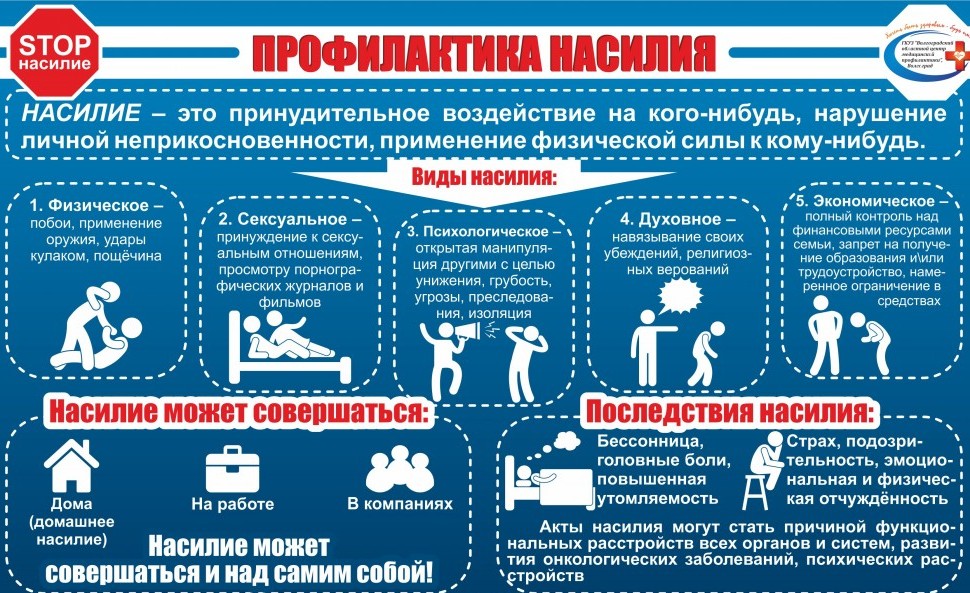 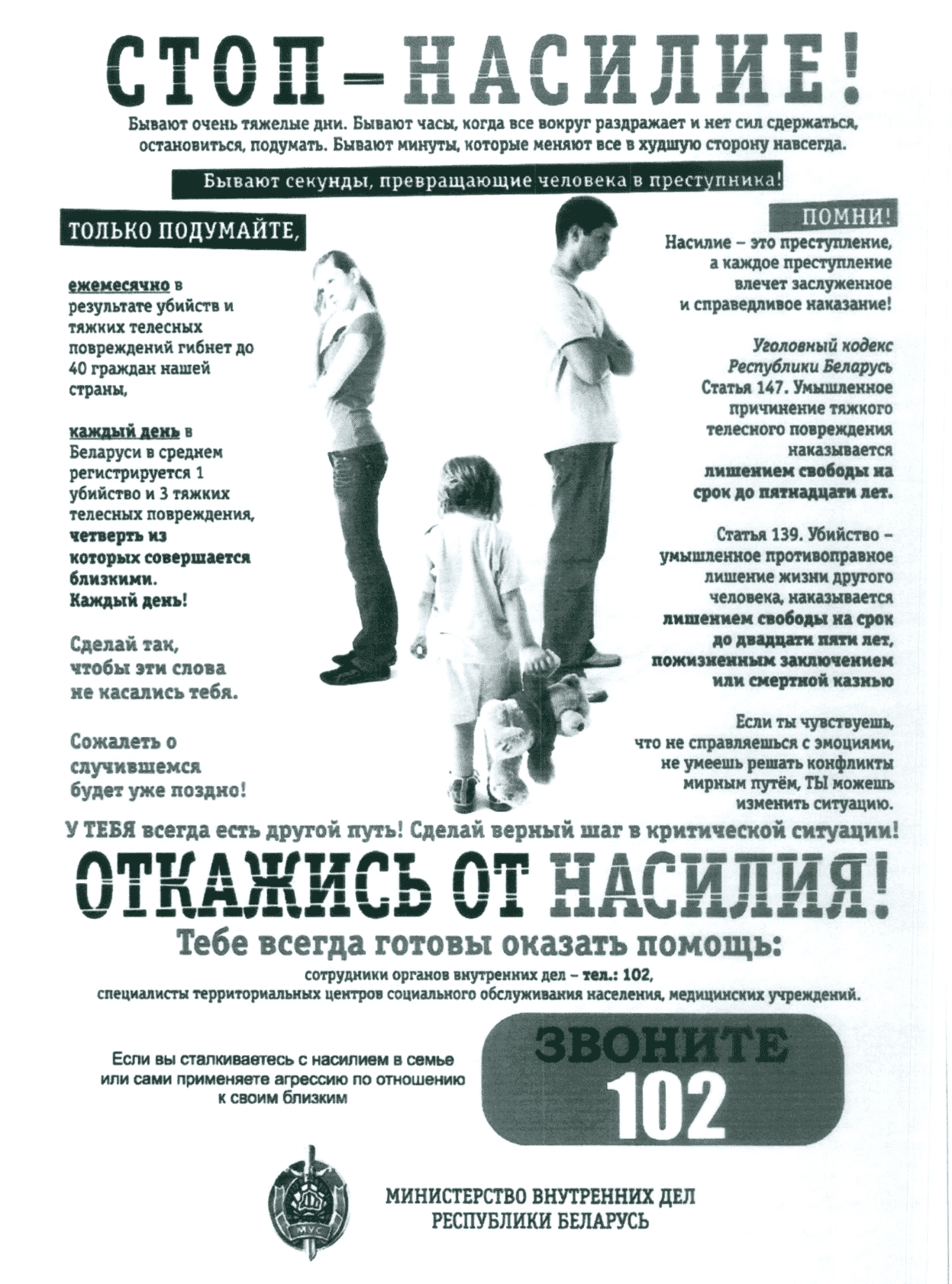 